MĚSTSKÝ ÚŘAD FRYŠTÁK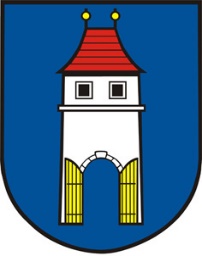 Tel.: 577911051, podatelna@frystak.cznám. Míru 43, 763 16 FryštákIČO: 00283916, datová schránka: mvbbeg5 		Č.j., datum podání: …………………………………………….OHLÁŠENÍ K ZAHÁJENÍ/UKONČENÍ/ZMĚNĚ* činnosti spočívajícív poskytování úplatného pobytu (dle OZV č. 2/2021)ode dne .......................................... Základní údaje ubytovatel/organizaceÚdaje ubytovacího zařízení*nehodící se škrtněteOchrana osobních údajůBeru na vědomí, že Městský úřad Fryšták jakožto správce zpracovává osobní údaje v souladu s Obecným nařízením o ochraně osobních údajů 1). Zpracování pro účely zasílání informačních e-mailů je nezbytné pro splnění úkolu prováděného ve veřejném zájmu nebo při výkonu veřejné moci. Kontakty na pověřence pro ochranu osobních údajů, práva a povinnosti správce a subjektů osobních údajů, doba zpracování osobních a další informace ke zpracování osobních údajů jsou uvedeny na https://www.frystak.cz/urad/gdpr/?ftresult=gdpr.[1] Nařízení Evropského parlamentu a Rady (EU) 2016/679 ze dne 27. dubna 2016 o ochraně fyzických osob v souvislosti se zpracováním osobních údajů a o volném pohybu těchto údajů a o zrušení směrnice 95/46/ES (obecné nařízení o ochraně osobních údajů)Ve Fryštáku dne : ………………………………….                             ……………………………………………………                                                                                                                      podpis a razítko ohlašovatele/ubytovateleJméno a příjmení /obchodní jméno:RČ / IČO:Bydliště /sídlo organizace:Adresa pro doručování:Oprávněná osoba jednat ve věcech poplatkových:Telefon, e-mail:IS DS:Bankovní spojení:Název a adresa ubyt. zařízení:Období roku, v nichž se poskytuje pobyt:Další rozhodné údaje:Pozn.:Vyřizuje: Mgr. Ivana Plšková, tel. +420 702 182 606, e-mail: i.plskova@frystak.cz.